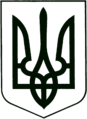 УКРАЇНА
МОГИЛІВ-ПОДІЛЬСЬКА МІСЬКА РАДА
ВІННИЦЬКОЇ ОБЛАСТІВИКОНАВЧИЙ КОМІТЕТ                                                           РІШЕННЯ №355Від 25.11.2021р.                                              м. Могилів-ПодільськийПро встановлення піклування над дитиною-сиротоюКеруючись ст.34 Закону України «Про місцеве самоврядування в Україні», відповідно до ст.ст.243, 244, 246, 247 Сімейного кодексу України, ст.ст.59, 61, 62, 63 Цивільного кодексу України, Закону України «Про органи і служби у справах дітей та спеціальні установи для дітей», ст.ст.1, 3, 11, 12 Закону України «Про забезпечення організаційно – правових умов соціального захисту дітей-сиріт та дітей, позбавлених батьківського піклування», постанови Кабінету Міністрів України від 24.09.2008 року №866 «Питання діяльності органів опіки та піклування, пов’язані із захистом прав дітей», враховуючи розпорядження голови районної державної адміністрації від 15.11.2021 року №282, рішення комісії з питань захисту прав дитини від 09.11.2021 року №20 та заяву __________________, __________ року народження, з метою гарантії державної підтримки дітей-сиріт та дітей, позбавлених батьківського піклування, сприяння забезпеченню реалізації прав дитини на життя, охорону здоров’я, освіту, соціальний захист, сімейне виховання та всебічний розвиток,-виконком міської ради ВИРІШИВ:1. Встановити піклування над неповнолітньою дитиною - _______________, ________ року народження.	2. Призначити _____________, __________ року народження, що проживає за адресою: Вінницька область, місто Могилів-Подільський, просп. ____________, будинок ____, кв.____, піклувальником над дитиною-сиротою, __________________, ____________ року народження. 	3. Контроль за виконанням даного рішення покласти на заступника міського голови з питань діяльності виконавчих органів Слободянюка М.В..                 Міський голова                                                          Геннадій ГЛУХМАНЮК